 «Почти каждый день моя дочь жаловалась и страдала». 7 советов, как повысить самооценку неуверенных в себе детейНаладить отношения с ребёнком, на которого постоянно хочется срываться и который, кажется, всё больше вас раздражает, бывает непросто. А когда эти отношения удаётся выстроить, появляются другие проблемы. Ребёнок ведёт себя неуверенно, часто бывает грустным, и невольно в голову лезет мысль: это всё из-за наших прежних отношений. Ольга Уткина, пережив оба непростых периода взаимоотношений с дочерью, делится своими советами, как повысить уверенность ребёнка и перестать винить себя за прошлые ошибки в воспитании.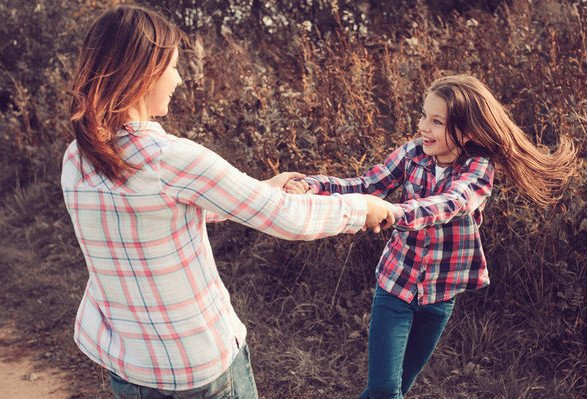  С тех пор как я осознала свои ошибки и стала налаживать отношения со старшей дочерью, меня мучил один вопрос: а что если всё, что я сейчас делаю — уже бесполезно? Что если все мои окрики, критика и невнимание первых лет её жизни уже сделали своё чёрное дело, и она так и останется неуверенным ребёнком? Ни одна книга по детской психологии меня в этом вопросе не поддерживала: везде говорилось, что первые годы являются самыми важными для вырабатывания и укрепления уверенности в себе и доверительных отношений с родителями и миром.Выходит, если я опомнилась слишком поздно, то ничего уже исправить нельзя, какой бы вовлечённой, сочувствующей и мягкой я ни стала. Именно в момент этих яростных моих самокопаний у Киры в школе начались проблемы: она всё чаще приходила домой грустная. Выяснилось, что она крепко подружилась с одноклассницей, которая вдруг стала её изводить. Это не было школьной травлей, скорее, классические унизительные близкие отношения. Вот девочки играют в настольную игру, Кира проигрывает. Бывает. Но вдруг подружка говорит: «Кира, ты так плохо играешь, а я болею только за тех, кто выигрывает». Встаёт и отодвигается от неё. На следующий день они играют в куклы, у Киры хорошее настроение, она начинает петь. Подружка тут же изрекает: «Замолчи! Я не могу это слушать, ты ужасно поёшь!». Эта подруга вполне симпатичная и умная, вежливая девочка из хорошей семьи, могла в один день играть с Кирой на каждой перемене, а на другой день демонстративно её игнорировать.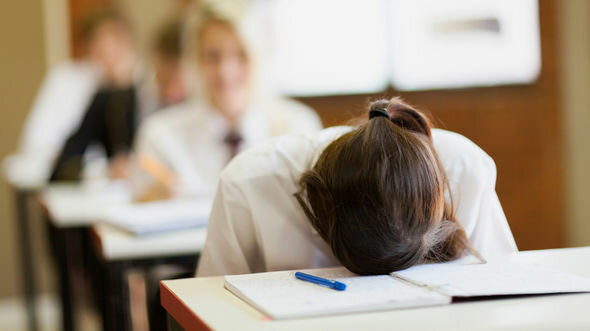 Почти каждый день моя дочь жаловалась и страдала, а также постоянно рассказывала, какой неуклюжей и тупой она чувствует себя рядом с этой подружкой и как ей хочется добиться от неё похвалы. Меня же разрывало на части: я чувствовала себя страшно виноватой, ведь в подобные отношения может попасть лишь человек с крайне низкой самооценкой.А от чего зависит детская самооценка? Понятное дело: в первую очередь от отношений дома. Орала на ребёнка, критиковала, не принимала в расчет её мнение и чувства — вот, получи.Я решила попробовать повысить самооценку дочери экспресс-методом. И стала её постоянно и много хвалить. Словно пытаясь восполнить всё упущенное на критику время, я стала просто-таки петь соловьём: умница, красавица, как прекрасно ты делаешь и то и се, да ты гораздо лучше всех этих злобных подружек! Однако никакого эффекта это не дало. Кира продолжала ощущать себя глупой и никчёмной и всё так же страдала от критики и пыталась выслужиться, добиваясь похвалы. Я давно перестала повышать голос, стала проводить с ней почти всё свободное время, справилась с её ревностью к младшей сестре (и они стали одной прекрасной командой), обстановка дома была спокойная — без ссор, криков и скандалов. Но Кира продолжала быть неуверенным ребёнком, зависимым от чужого мнения.На нужный лад меня настроила книга о школе Саммерхилл — это британская частная школа, исповедующая принципы демократического образованияЕё основатель Александр Нилл довольно подробно описал свой преподавательский путь и рассказал, как именно он общался со своими учениками. В Саммерхилл, как правило, отправляли учиться «трудных» детей — тех, с кем не могли справиться родители и обычные школы. Причём воспитанники Саммерхилла были детьми из зажиточных и образованных семей — обучение там стоило больших денег.Я читала и понимала: всё можно исправить, нужно просто пересмотреть своё поведение и принципы общения с дочерью. Нилл описывал тяжелейшие случаи: к нему отправляли детей-поджигателей и драчунов, одни месяцами не хотели мыться, другие были патологические вруны, третьи — воры, из кого-то постоянными розгами напрочь выбили желание учиться. За всю историю существования школы Нилл помнит лишь два или три случая, когда ему не удалось помочь. Все остальные дети у него непременно становились спокойными, счастливыми и уверенными (конечно, если их родители впоследствии также были готовы пересмотреть свои методы воспитания).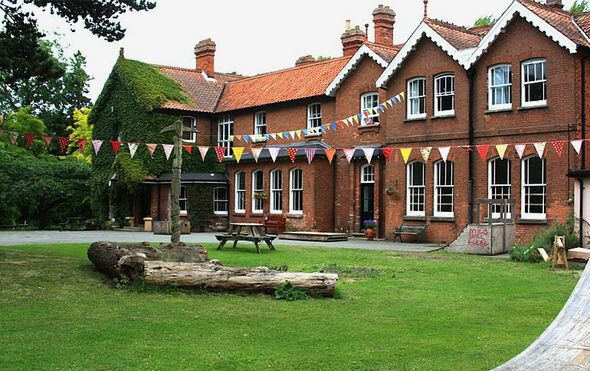 Школа СаммерхиллПо сути, всё, что делал Александр Нилл в Саммерхилле, описано у Юлии Гиппенрейтер, Людмилы Петрановской и ещё в десятках классических книг по детской психологии: полное принятие, стопроцентное доверие, мягкая, но четкая постановка границ, контроль раздражения и обидной критики, заслуженная похвала, свобода выбора, позитивное мышление. Всего этого мне катастрофически не хватало, и я решила начать понемногу вырабатывать в себе эти линии поведения.1. Я стала учить дочь замечать хорошееМоя дочь не умела радоваться. Когда ей покупали мороженое, она тут же говорила: «А почему одно?» Если дарили игрушку — «А почему эту, а не другую?». Раньше я только ворчала: «Вечно тебе всё не нравится!».Потом я попробовала перед сном играть с ней в игру: каждая из нас по очереди называла пять плохих и пять хороших вещей, случившихся за день. Это было полезно вдвойне. В разделе «о плохом» она училась анализировать свои чувства и эмоции, а в момент «хорошего» она вдруг с удивлением понимала, что день был не так уж плох. Я же, говоря о «хорошем», рассказывала ей, как мне было приятно, что она мне помогла сделать уборку, сама и очень качественно почистила зубы, была мила с младшей сестрой. Это не было навязчивой льстивой похвалой, а очень органично вливалось в игру. Кира замечала свои положительные стороны.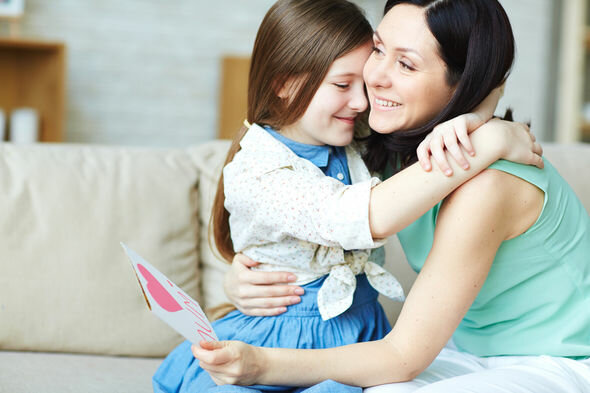 2. Я дала дочери свободу выбораРаньше мне была важно высказать своё мнение по любому поводу: например, я страшно переживала из-за того, во что Кира одета. Я критиковала её выбор одежды, тыкала носом в то, что вещи «не сочетаются». Я была из тех, кто, надев на ребёнка новую обувь, начинал нудить: «Не скреби туфлями об асфальт — обдерёшь мысы», «Не лезь в лужу — намочишь новое», «Не ходи по траве — от неё останутся пятна». Боже! Это был мрак. Это сейчас я понимаю, что нарядной одеждой пыталась компенсировать недостаток внимания: мол, смотрите, я хорошая мать, я покупаю своему ребёнку красивые вещи.Сейчас Кира выбирает совершенно нелепые порой сочетания, и я молчу. Это её выбор — так она чувствует себя комфортно и уверенноОна валяется на траве, в земле и в песке, ковыряется в лужах и в грязи, лазает по деревьям. Понятное дело, свобода выбора касается не только одежды. Я стала советоваться с ней, пойдем ли мы в парк или на площадку; она может выбрать отдельное блюдо себе на ужин, если ей не нравится то, что я готовлю на всю семью; мы стали давать ей карманные деньги, чтобы она научилась сама решать, на что и сколько она их потратит. Свобода выбора не означает вседозволенности. Все главные решения по-прежнему принимают родители, но почему бы не дать ребёнку право голоса в мелочах, касающихся его детского быта.3. Я перестала использовать глагол «виновата»Понятие «вина» я заменила на слово «ответственность». И если «вина» предполагает наказание и угрызения совести, то ответственность предполагает умение разрешить возникшую проблему, попросить помощи или принять неудачу, сделав выводы.Порой непросто не орать обидные слова, если ребёнок разлил на пол стакан липкого сладкого сока, а просто предложить тряпку и помощь. А если ребёнок полез на забор и упал, то ни к чему добивать его фразами типа «За что боролись, на то и напоролись» или"Я же тебе говорила — сама виновата теперь". Человеку уже плохо, он уже осознал последствия своего поведения. Теперь ему нужна лишь поддержка.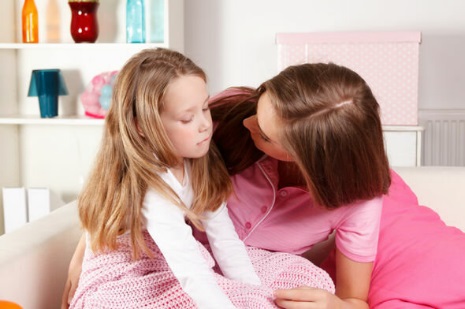 4. Я не требую от дочери больше, чем она может сделатьОднажды, когда младшая дочь только научилась сидеть, я оставила её на стуле рядом с Кирой и решила на минуту выйти из комнаты. «Последи за сестрой», — сказала я Кире, которая в этот момент увлеченно смотрела мультфильм. Через секунду младшая со стула упала-таки. Я прибежала на крик и начала отчитывать Киру: «Как ты могла, почему ты не уследила за сестрой, я же просила!» Теперь я понимаю, что я просто переложила на неё свою ответственность.Шестилетний ребенок, безусловно, может последить за малышом, но это не входит в набор его непременных умений и обязанностей. Если она это делает, то это бонус, подарок, но никак не данность. То есть я требовала от неё того, к чему она ещё не была готова, вызывая таким образом в ней чувство вины и неполноценности. Сейчас я четко соизмеряю её возможности со своими желаниями и стараюсь не требовать большего.5. Я научилась отпускать ситуацию и смиряться с последствиямиКира очень любит готовить. В школе у них оборудована большая кухня, детям с первого класса разрешают резать салаты настоящими ножами, они все вместе готовят пиццу, крутят роллы и варят супы. Дома же готовка всегда превращалась в неприятность: Кира хотела насыпать муку, взбивать яйца, отмерять сахар, а я же думала только о горе посуды и часе уборки. И начинала нудить и критиковать: Ну как ты сыплешь, всё же мимо, дай я, отойди". Веселья не получалось. Теперь я думаю так: твоему ребёнку искренне нравится печь эти пироги, да, после этого куча уборки, но ведь это происходит не каждый день! Можно сидеть на чистой кухне и пялиться в гаджеты или можно как следует повеселиться, измазавшись в муке.Час бардака, во время которого ребёнок может заняться тем, что у него действительно хорошо получается. Неужели это не стоит небольших усилий?Я вдруг поняла, что проблема не в том, что моя дочь ничем, как мне казалось, кроме айпада не интересуется. А в том, что то, чем она интересуется, слишком неудобно для меня. Поэтому всё, что ей остаётся, это смотреть айпад. Готовка? Ой, нет, слишком много уборки. Химические опыты? Ой, у нас нет уксуса и соды, а в магазин идти лень. Ну что же — будем смотреть айпад. Маме удобно, инициатива и азарт ребёнка на нуле.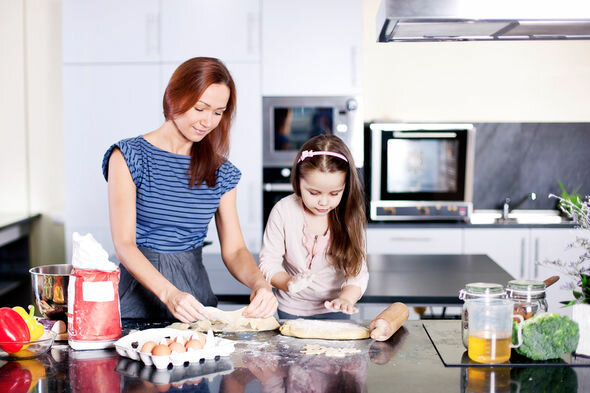 6. Я научила дочь говорить «нет» и отстаивать свои границыКак-то мы гуляли в парке большой детской компанией, и Кирин друг позвал её после прогулки в гости. Мы уже собирались уходить, друг ждал у машины, но тут у Киры разболелся живот. Её буквально скрутило, но она сказала со слезами: «Я не могу не поехать, он же обидится, я же пообещала!». Вот он, этот распространенный механизм в действии: «Если я откажусь — неважно, что в данный момент мне плохо, — я стану для своего друга/мужа/мамы плохой и меня больше не будут любить. Поэтому я поползу, но сделаю то, чего от меня ждут».С того момента я мягко и ненавязчиво стала объяснять Кире, что, да, обещания, договоренности и помощь близким — это очень важно. Но если ты хочешь сегодня вечером посидеть одна дома, а друзья настойчиво зовут тебя гулять, ты выходить не обязана. И если у тебя есть свои планы, ты не должна их менять (если, конечно, это не вопрос жизни и смерти). Сначала подумай — хочу ли я, удобно ли мне? И лишь затем принимай решение.Каждый раз, как только возникала ситуация выбора, я говорила: «Подумай сама и оцени, хочется ли и есть ли у тебя силы делать то, о чем тебя просят»Если не хочется — это нормально, ты можешь отказаться. Сама я научилась проделывать это лишь к 30 годам, потратив кучу времени на ненужные разговоры, неинтересные компании, негативные эмоции и обиды, совершая какие-то лишние действия лишь из боязни «не угодить». И это, конечно, печальный опыт, которого стоило бы избежать.7. Я начала вырабатывать уверенность в самой себеКак только я начала анализировать поведение дочери, стало ясно, что она моя копия. Ведь это я не умею радоваться, это я чувствую себя хуже других, это я не умею говорить «нет», не берегу свои границы, критикую сама себя и постоянно добиваюсь чьей-то похвалы. Как я могу сделать свою дочь счастливым уверенным человеком, если сама такой не являюсь? Невозможно описать тут весь долгий путь моих размышлений и самоанализа.Мне помог такой метод: я стала нарочно пересиливать себя в ситуациях, когда мне хотелось действовать не в своих интересах. Я начала тренировать мышцу «своего интереса», и с каждым днем такое поведение становится для меня всё более естественным. Да, я всё ещё время от времени проваливаюсь в неуверенность, но я все чаще нравлюсь себе в зеркале, я перестала вслух и даже мысленно критиковать себя и терпеть подобную критику от других, я научилась отказывать без вины и оправданий. Можно сказать, что мы с Кирой вместе проходим этот путь — и уже изрядно продвинулись.Месяц назад я заметила, что Кира больше не рассказывает мне ничего про ту подружку, которая её так часто обижала. Я решила спросить сама, и она ответила так: «Знаешь, в дружбе с ней мне всё время было плохо. И мне перестало это нравиться». Они всё ещё общаются, но уже не как угнетатель и жертва, а как обычные одноклассницы — эти отношения перестали быть для Киры важными, ей перестало хотеться добиваться расположения и похвалы. Она постепенно учится получать все это изнутри, я же буду пытаться ей в этом помочь.